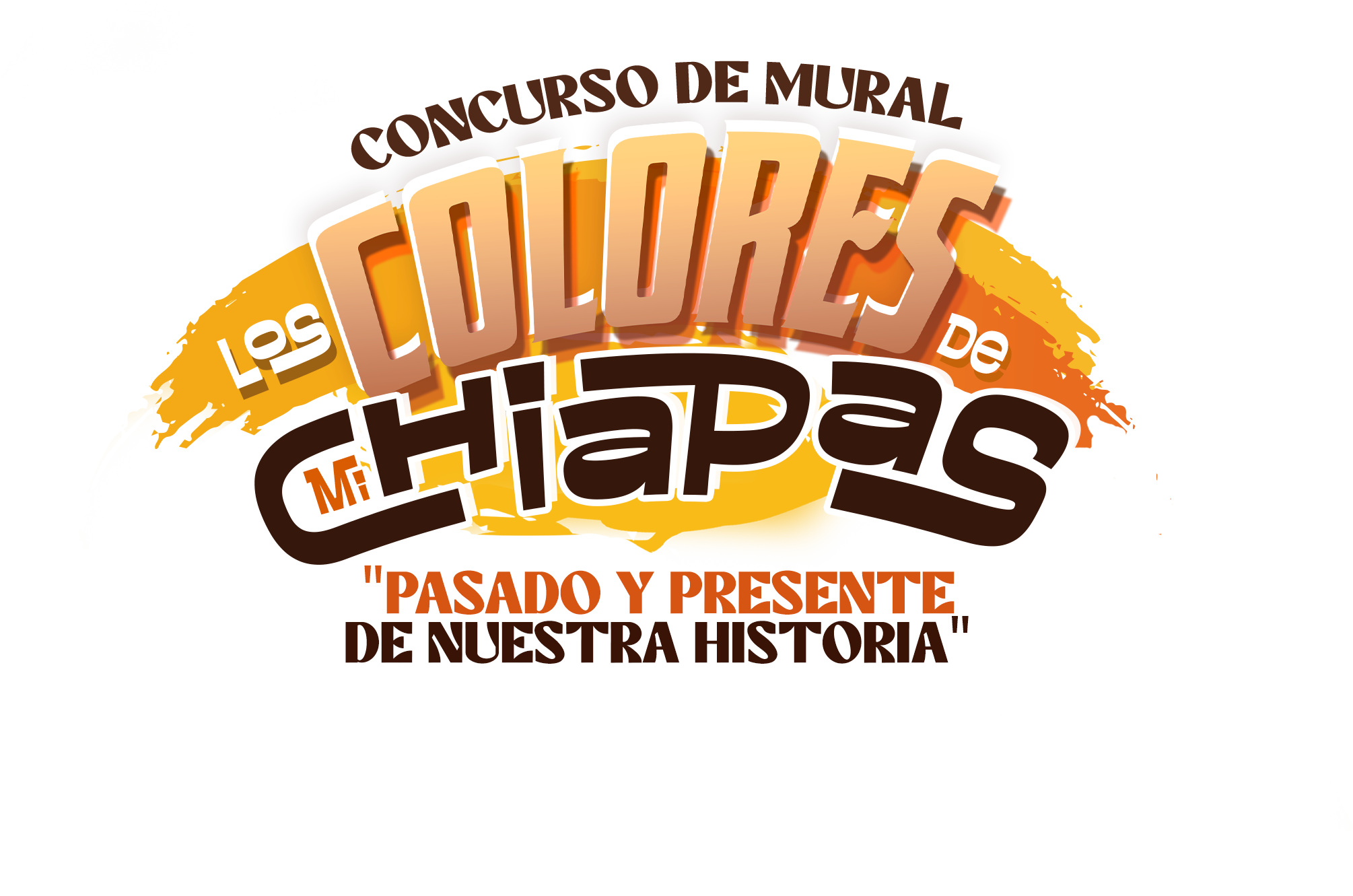 Tuxtla Gutiérrez, Chiapas a _____ de ______________ de 2023.CARTA DE RESPONSIVACOMITÉ ORGANIZADOR DEL CONCURSO DE MURAL LOS COLORES DE MI CHIAPAS 2024P R E S E N T EDe conformidad con lo estipulado en las bases de la convocatoria Concurso de Mural Artístico “Los Colores de mi Chiapas 2024”, el colectivo _____________________________ designa a___________________ como representante de nuestra propuesta denominada _____________, así mismo le autorizamos para que en nuestra representación reciba el premio, y se comprometa al cumplimiento de las actividades que se deriven en caso de resultar ganadoras (res).Manifestamos nuestro consentimiento libre, específico e informado, para participar en cumplimiento a todos los requisitos establecidos en la convocatoria, sujetándonos a los resultados que determine el Jurado Dictaminador.Manifestamos haber leído y estar enteradas(os) del contenido de la convocatoria, así como los términos y condiciones de la ficha de registro, publicadas con fecha 07 de diciembre de 2023, en la página oficial del Instituto de la Juventud del Estado de Chiapas.Bajo protesta de decir verdad, declaramos que los datos e información contenida en la documentación del expediente propuesto son verdaderos y autorizamos a verificarlos en el momento que así se requiera. 	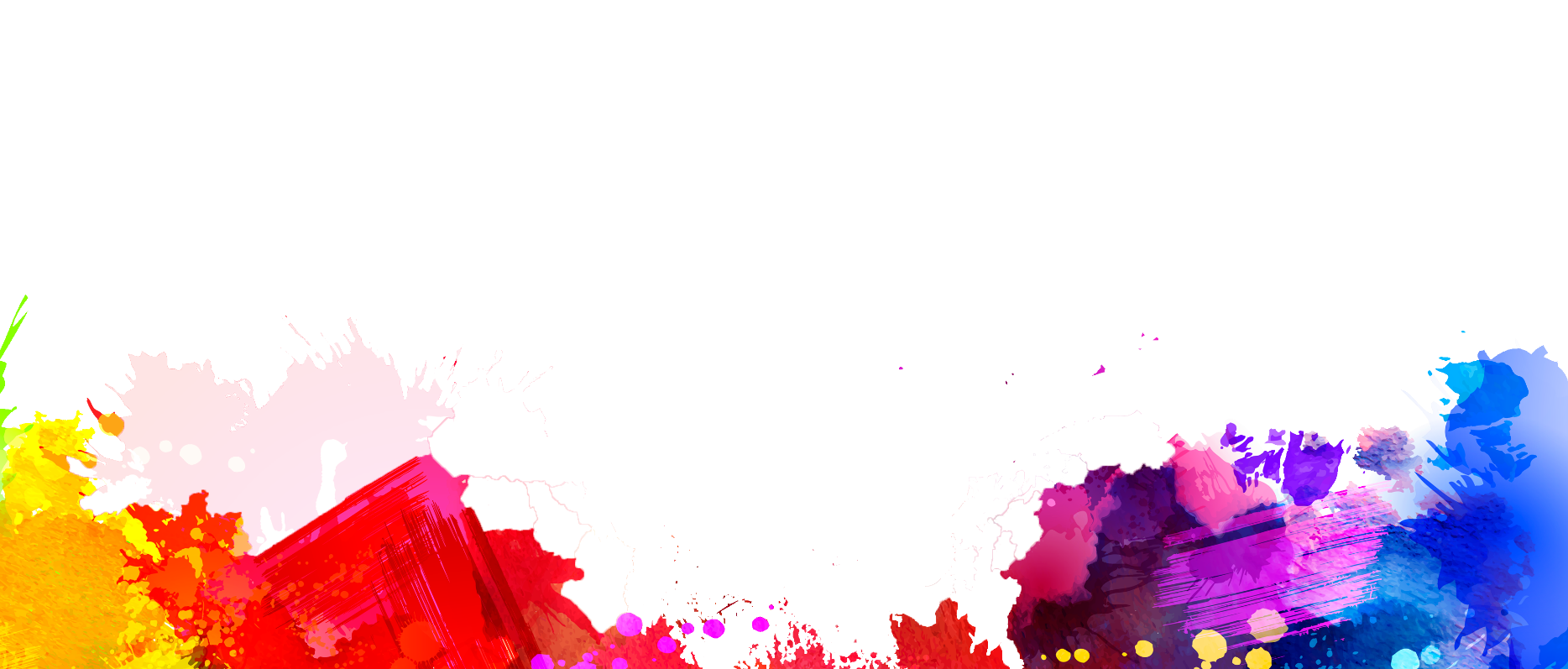 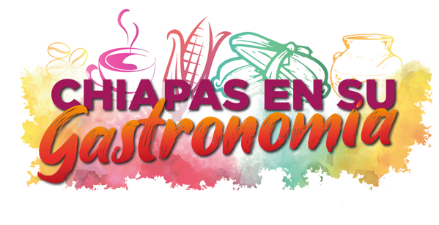 A T E N T A M E N T ECARTA COMPROMISOEn la ciudad de Tuxtla Gutiérrez, Chiapas, a los _____ días del mes de______ de 2023, en cumplimiento a las bases de la convocatoria del Concurso de Mural Artístico “LOS COLORES DE MI CHIAPAS 2024”, el que suscribe C. (nombre completo), de manera personal, y/o en representación del colectivo denominado (en su caso) _, con domicilio en _____________________________________, Chiapas; En caso de resultar ganadoras (res) me comprometo al cumplimiento de las siguientes estipulaciones:PRIMERA: A la materialización de “LA OBRA” con la que resulté o resultamos ganadores en la fecha y lugar previstos por el Comité Organizador.SEGUNDA: Transferir al Instituto de la Juventud del Estado de Chiapas los derechos patrimoniales de “LA OBRA”, para que efectúe resguardo físico y/o electrónico, disponibilidad, divulgación, comunicación pública, distribución, transmisión, reproducción, así como digitalización de la misma sin fines de lucro, para efectos de que “LA OBRA” forme parte del patrimonio cultural de dicho Instituto, quedando a salvo el reconocimiento de los derechos morales.TERCERA: Se autoriza al Instituto de la Juventud del Estado de Chiapas,  poder hacer uso y reproducción de “LA OBRA”  por cualquier medio ya sea impreso, fonográfico, gráfico, plástico, audiovisual, electrónico, fotográfico u otro similar que éste considere, en razón que se le transfieren los derechos sin limitación alguna para su utilización, ya sea pública o privada., Al reutilizar, reproducir, transmitir y/o distribuir “LA OBRA” se deberá reconocer y dar crédito de mi/nuestra autoría sobre la obra intelectual. En ese sentido, el presente documento no menoscaba o restringe los derechos morales sobre “LA OBRA”.Manifestamos haber leído y estar enteradas(os) del contenido de la convocatoria, así como los términos y condiciones de la ficha de registro, publicadas con fecha 07 de diciembre de 2023, en la página oficial del Instituto de la Juventud del Estado de Chiapas, entendiendo que únicamente el material empleado para la realización del mural será financiado en su totalidad por las instancias que convocan en caso de resultar ganadoras (res) del Primer Lugar.CUARTA: Bajo protesta de decir verdad manifiesto que el contenido artístico y/o intelectual de cualquier parte de “LA OBRA” es de nuestra autoría, por lo que se deslinda al Instituto de la Juventud del Estado de Chiapas, ante cualquier violación a los derechos de autora o autor; así como de cualquier responsabilidad relacionada con la misma frente a terceros. Nombre completo y Firma del representante del colectivo Nombre del o la Representante:Nombre del o la Representante:Nombre del participante 2:Nombre del participante 2:Nombre del participante 3:Nombre del participante 3:Nombre del participante 4:Nombre del participante 4:Nombre del participante 5:Nombre del participante 5:Nombre del participante 6:Nombre del participante 6:Nombre de la obra: Técnica:Edad:Edad:Sexo:Sexo:Municipio:Municipio:Domicilio: Domicilio: Ocupación: (en caso de ser estudiante colocar el nombre de la Institución).Ocupación: (en caso de ser estudiante colocar el nombre de la Institución).Teléfono 1:Teléfono 2:Correo:Redes sociales:DECLARACIÓN DE VERACIDADBajo protesta de decir la verdad, declara que los datos e información contenida en La Ficha de Registro son verdaderos y autoriza verificarlos en el momento que sea requerido.